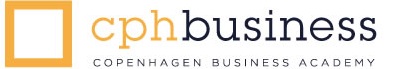 Fagbeskrivelse Brancheretningsfag Finansøkonom. BrancheretningsfagVægt: 5 ECTS Placering: 3. semesterDer udbydes på 3. semester følgende brancheretninger: Rådgivning og det finansielle detailmarked (pengeinstitut / )EjendomshandelEjendomsadministrationØkonomistyring i private og offentlige virksomhederForsikringRådgivning og det finansielle detailmarked (pengeinstitut)Mål:Specialefaget har som målsætning at forberede den studerende på praktikopholdet samt bibringe den studerende tilstrækkelige kompetencer til at rådgive om privatøkonomiske problemstillinger.Den studerende skal således opnå viden, færdigheder og kompetencer, der vil forberede denne på de arbejdsområder, der indgår i praktikken.Det skal være speciel fokus på rådgivning om investeringsprodukter i henhold til ”Bekendtgørelse om kompetencekrav til personer, der yder rådgivning om visse investeringsprodukter" samt tilhørende vejledning.Dette betyder, at den studerende har tilstrækkelige kompetencer indenfor investering på følgende områder:relevant lovgivning investeringsprodukterøkonomisk forståelseDen studerende skal have viden om: Relevant lovgivning vedr. investeringsrådgivning og værdipapirhandel, herunder:Bekendtgørelse om investorbeskyttelse ved værdipapirhandel med vejledningBekendtgørelse om værdipapirhandleres udførelse af ordrer med vejledningBekendtgørelse om god skik for finansielle virksomheder med vejledningBekendtgørelse om risikomærkning med vejledningeglerne om markedsmisbrugUdvalgte dele af lov om finansiel virksomhed i form af kendskab til, hvilke finansielle instrumenter der er omfattet af loven.Investeringsprodukter inden for mærkningsordningens kategorier "grøn" og "gul", herunder grundlæggende skatteregler for de pågældende produkter. Samfundsøkonomiske sammenhænge jf. "Vejledning til bekendtgørelse om kompetencekrav til personer, der yder rådgivning om visse investeringsprodukter", herunder: Kapitalmarkedernes rolle og funktion, herunder: Primærmarked, sekundær marked, markedspladser og overordnede principper for clearing og settlement af værdipapirer.Sammenhænge mellem afkast og risikoOverordnet porteføljeteori, herunder: Principper for risikospredning og relevante porteføljeteorier i forhold til porteføljepleje hos forskellige investorprofiler.Omkostninger, herunder: Beregningsmetoder for omkostninger ved investeringsprodukter samt ÅOP for investeringsbeviser og strukturerede produkterRelevante pensions- og forsikringsprodukterLånetyper i forbindelse med finansiering af fast ejendomGrundlæggende kreditvurderingRådgiverrollen og håndtering af kundesamtalenDen studerende skal have færdighed i at:Yde finansiel rådgivning over for privatkunden og den mindre erhvervskunde under hensyntagen til skat og forretningsmuligheder for pengeinstituttet.Afdække og vurdere en investorprofil med henblik på at kunne udarbejde og formidle investeringsforslag til den almene privat-/investeringskunde under hensyntagen til lovgivning om grønne og gule produkter.Den studerende skal opnå kompetence i: Selvstændigt at kunne vurdere og rådgive om investeringsmuligheder og formueforhold i relation til forskellige relevante parametre gennem en analyse af kundens risikoprofil.Selvstændigt at kunne vurdere og rådgive privatkunder om privatøkonomiske problemstillinger indenfor pension, ejendomsfinansiering og kredit gennem en analyse af privatkundeprofilen. At planlægge og gennemføre en rådgivningssamtale med en kundeFagplanen opdateres løbende i henhold til eventuelle ændringer af kravene i den relevante lovgivning. EjendomshandelMål:Målet er at give den studerende en klar forståelse for rammerne for ejendomsmæglerens arbejde. Viden og forståelseDen studerende har:Viden om hovedlovene – dvs. lov om omsætning af fast ejendom, forbrugerbeskyttelsesloven, erhvervelsesloven samt energimærkeloven – med dertil hørende bekendtgørelserForståelse for de forskellige ejendomskategorier, ejendomstyper og ejer former og den dertil knyttede ejendomsjuraAlmindelige ejerboligtyper, dvs. en- og tofamiliehuse, fritidshuse og ejerlejlighederAndelsboliger, deres udbud og den tilknyttede forbrugerbeskyttelseBoliglandbrugViden om ejendomsmæglerens annonceringsplatformeViden om hvorfra oplysningerne i salgsopstillingen er hentetFærdighederDen studerende kan:Beskrive ejendomshandlens faser (forberedelse, før salg, salg, efter salg) og ejendomsmæglerens rolle i de enkelte faserBeskrive ejendomshandlens formularer (formidlingsaftale, salgsbudget/provenu, salgsopstilling, købsaftale)Den studerende opnår kompetence i at:Anvende hovedlovene med henblik på at assistere ved opgave med vurdering, klargøring og salg i alle forbrugerhandlerEjendomsadministrationMål:Målet er at give den studerende indsigt branchen, og komme rundt om de mange forskelligartede opgaver, der ligger i at administrere forskellige typer af ejendomme. Specialefaget vil give den studerende en klar forståelse af hvilke arbejdsopgaver en ejendomsadministrator varetager. Specialefaget giver et indblik i følgende områder i relation til forvaltning af fast ejendom:Indsigt i drift og udvikling af de forskellige typer af fast ejendom Juridiske problemstillinger i relation til boligområdetØkonomiske problemstillinger i relation til boligområdet.Kundeforhold og kundekontaktDen studerende vil få viden om:Relevant lovgivning inden for fast ejendom, herunder bolig- og erhvervsejendomme samt foreninger (fx ejerforeninger eller andelsboligforeninger).Forskellige typer af lejemål og regler for løsning af opgaver som fx indgåelse af lejekontrakt, lejefastsættelse, opsigelse, ophævelse, fraflytning, fremleje og bytte.Administrators rolle i forhold til udlejere, lejere og bestyrelser samt administrators rolle på en generalforsamling.Regnskabs- og budgetudarbejdelse for forskellige typer af fast ejendom.Den studerende vil få færdighed i at:Kunne skelne mellem de forskellige typer af ejendommeKunne omkostningsfordele på diverse udgiftsposterKunne skelne mellem forskellige kundeforholdDen studerende opnår kompetence i at:Anvende hovedlovene og selvstændigt: Kunne skelne mellem forskellige parter i driften af en ejendom (fx bestyrelse, lejer eller udlejer), og få indblik i parternes forskellige interesser.Gennemskue og gennemgå regnskab og budget på en ejendom.Varetage opgaver i forbindelse med administration af forskellige typer af ejendommeØkonomistyring i private og offentlige virksomhederMålMålet er, at den studerende har viden om teori og metoder fra økonomistyring og kan anvende økonomistyringsmodeller og værktøjer ud fra praksis. Den studerende opnår en helhedsopfattelse af de økonomistyringsmæssige beslutningsprocesser og baggrunden herfor. Den studerende skal derved på kvalificeret vis kunne deltage i økonomistyring i finansielle virksomheder og i andre virksomheders økonomifunktion.Viden og forståelseDen studerende har: Viden om økonomistyringssystemer og daglig regnskabsføringViden om forskellen mellem økonomistyringsregnskab og eksternt årsregnskabViden om traditionelle økonomistyringsdisciplinerViden om moderne økonomistyringsdiscipliner herunder ABC, Balanced scorecard, Target costing, KPI’er mv.Viden om værdiansættelse af virksomheder ud fra Discounted Cashflow modellenForståelse for anvendelse af økonomistyringsmodeller i virksomhedens hverdag, både offentlige og private.FærdighederDen studerende kan: Foretage daglig regnskabsføring indenfor centrale dele af virksomhedens økonomiAnvende centrale dele af et økonomistyringssystemForetage udarbejdelse af interne økonomistyringsrapporterAnvende traditionelle og moderne økonomistyringsdisciplinerForetage værdiansættelse af virksomheder ud fra Discounted Cashflow modellenAnvende økonomistyringsmodeller i virksomheders hverdag.KompetencerDen studerende kan: Selvstændigt indgå i tværfagligt samarbejde omkring at vurdere og formidle økonomistyringsmæssige forhold i bred forstandUdvikle egen viden og færdigheder i relation til praksis indenfor økonomistyringForsikringVidenDen studerende har viden om:forsikrings rolle i samfundetbranchens sammensætningforretningsforståelse, herunder lønsomhed (combined ratio) - hvordan tjener selskaberne penge risikobetragtning herunder præmiens opbygningprisfastsættelse på baggrund af risikogrundlæggende juraLov om finansiel virksomhedGod skik for finansielle virksomhederAftaleloven kap. 1 og 2Forsikringsaftaleloven: opsigelse, urigtige oplysninger, sikredes fremkaldelse af for-sikringsbegivenheden, fareforøgelse, sikkerhedsforskrifter, anmeldelses pligten, erstatningsopgørelse samt redning og bevaringErstatningsretrelevante forsikringsprodukter: Privat: indbo, ulykke, hus og bilErhverv: løsøre, arbejdsskade og ejendomme identificere lovpligtig og ikke lovpligtige forsikringer forskellen på ting, person og ansvars forsikringer ansvarsforsikringens dækning og betydningafdækning af forsikringsbehovrådgiverrollen FærdighederDen studerende kan:redegøre for forskellen mellem ting, person og ansvarsforsikringer redegøre for forskellen mellem indboforsikring (privat) og løsøreforsikring (erhverv)redegøre for forskellen mellem ulykkesforsikring (privat) og arbejdsskade (erhverv)afdække en typisk forsikringskundes behovvurdere en kundes risikoprofil med henblik på at kunne udarbejde og formidle forsikringsforslag til privatkunden og den mindre erhvervskundeyde finansiel rådgivning over for privatkunden og den mindre erhvervskunde under hensyntagen forretningsmuligheder for et forsikringsselskabmestre kundebetjening både ved personligt møde og telefonafdække kundens forsikringsbehov under hensyntagen til om forsikringerne er lovpligtige eller ikke-lovpligtigeKompetencerDen studerende kan:planlægge og gennemføre en rådgivningssamtale med en kundeselvstændigt afdække kundens behov for forsikring og på den baggrund rådgive privatkunden og den mindre erhvervskunde om de typiske risici inden for skadesforsikring Biab 030717